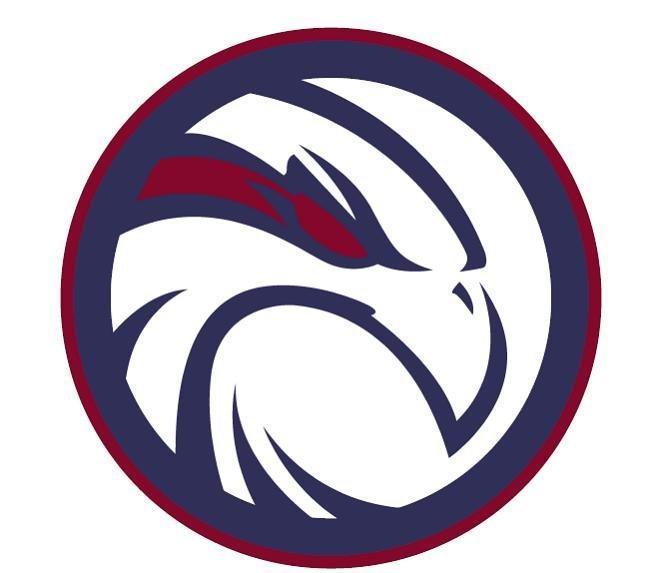 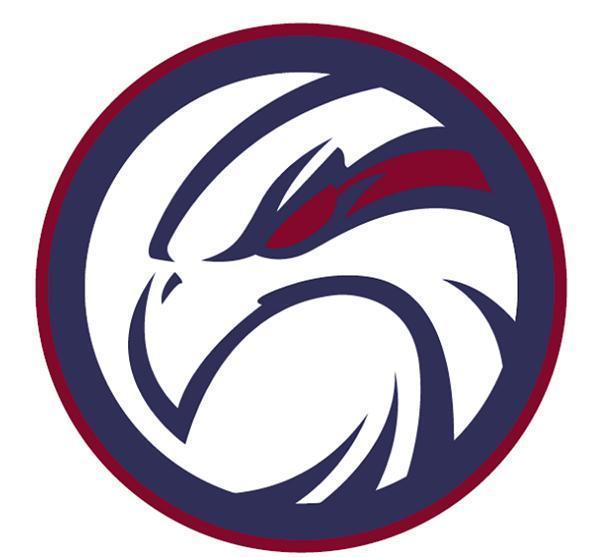 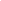 NO.	       	NAME			 POSITION			CLASS	2		Molly Banta			      RH				9
3		McKinley Bowers		      OH				11
4		Kennedy Flauss		      DS				11
5		Rylee Morris			      MH			10
7		Brooke Eknes			      DS				11
8		Caitlyn Samuel		      	      OH				10
9		Sarah Pazos	     		      MH			11
12		Sydnee Goodreaux		      L				12		
13		Morgan Banta		      	      RH		    		11
15		Miranda Morel		      	      S				10
18		Carleigh Breaux		      OH				9
19		Claire Buisson		      	      DS				10
22		Avery Boudreaux		      S				10
27		Peyton Abney			      OH				11	

Managers: Dane Loup, Nick Beattie, Jenna ArmstrongPrincipal: Father Charles Latour
Assistant Principal and Academic Dean: Dr. Donalyn HassenboehlerAthletic Director and Dean of Discipline: Joseph HinesAssistant Principal: Nancy BairdDirector of Institutional Advancement: Steve ShepherdHead Coach: Rebekka BonnaffeeAssistant Coaches: Brooke Laigast, McCrae Barney, Brittany Ziblich		